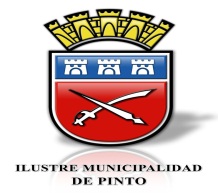 Secretaría MunicipalSESION ORDINARIAN° 027/2015HONORABLE CONCEJO MUNICIPAL DE PINTOFECHA 	:	15 DE SEPTIEMBRE DEL 2015HORA	:	09:30 HORASLUGAR	:	SALA DE SESIONES DEPTO. DE EDUCACIONCONCEJALES ASISTENTES:SR. LUIS OJEDA VENEGASSR. JORGE ARIAS ZUMAETASR. MARCELO RUIZ RODRIGUEZSR. NELSON GONZALEZ OSORIOCONCEJALES NO ASISTENTES:SR. RODRIGO SANDOVAL VILLEGASPRESIDENTE:SR. MANUEL GUZMAN AEDOSECRETARIO CONCEJO:SR. MARIO OSORIO MERINOT A B L A01.- OBSERVACION ACTA SESION ANTERIOR02.- CORRESPONDENCIA03.- CUENTA SR. PRESIDENTE04.- CUENTA DE COMETIDOS SRES. CONCEJALES05.- CUENTA COMISIONES06.- PROPOSICIÓN Y ACUERDO DE TABLA:       - MODIFICACION PRESUPUESTARIA DE MUNICIPALIDAD       - MODIFICACION PRESUPUESTARIA DEPTO. DE EDUCACIÓN       - MODIFICACION PRESUPUESTARIA DEPTO. DE SALUD07.- VARIOS01.- 	OBSERVACION ACTA SESION ANTERIOR:	El Concejal Sr. Manuel Guzmán  observa que en pág. 10) inciso 3) dice: “institucionales” y debe decir “internacionales”.	El Concejal Sr. Jorge Arias señala que se omitió en Acta lo que dice relación a que se debe solicitar por escrito la petición de Acta de Asamblea de la Junta de Vecinos en que se acordó el nombre de las calles de Las Trancas.02.- 	CORRESPONDENCIA:El Sr. Presidente, señala que en los respectivos Casilleros se ha dejado la correspondencia que se ha recibido para los señores Concejales.03.- 	CUENTA SR. PRESIDENTE:	NO HAY04.- 	CUENTA DE COMETIDOS SRES. CONCEJALES:NO HAY05.- 	CUENTA COMISIONES:NO HAY06.- 	PROPOSICIÓN Y ACUERDO DE TABLA:       	- MODIFICACION PRESUPUESTARIA DE MUNICIPALIDAD      	- MODIFICACION PRESUPUESTARIA DEPTO. DE EDUCACIÓN       	- MODIFICACION PRESUPUESTARIA DEPTO. DE SALUD       	- MODIFICACION PRESUPUESTARIA DE MUNICIPALIDAD	El Sr. Presidente propone y somete a consideración de los señores Concejales la siguiente Modificación Presupuestaria de Municipalidad:MODIFICACION PRESUPUESTARIA INGRESOS Y GASTOS090/2015	Previo análisis, por la unanimidad de los señores Concejales presentes se ACUERDA Aprobar la presente Modificación Presupuestaria de Municipalidad.       - MODIFICACION PRESUPUESTARIA DEPTO. DE EDUCACIÓNEl Sr. Presidente propone y somete a consideración de los señores Concejales las siguientes Modificaciones Presupuestarias del Depto. de Educación:091/2015Previo análisis, por la unanimidad de los señores Concejales presentes se ACUERDA Aprobar las presentes Modificaciones Presupuestarias del Depto. de Educación.       - MODIFICACION PRESUPUESTARIA DEPTO. DE SALUDEl Sr. Presidente propone y somete a consideración de los señores Concejales las siguientes Modificaciones Presupuestarias del Depto. de Salud:MODIFICACIÓN  PRESUPUESTO DE SALUD 2015     Nº 14POR OTROS INGRESOSINGRESOS AUMENTANSUB.   ITEM   ASIG.  S.ASIG   S.S.A    DENOMINACIÓN	                  EN MILES $CTA                      07                                                              INGRESOS DE OPERACIÓN              02                                                VENTAS DE SERVICIOS                                    50008                                                              OTROS INGRESOS CORRIENTES              99                                                OTROS                          999                                  Otros                                                                       450                                                                                                                            TOTAL INGRESOS AUMENTAN                     950GASTOS AUMENTANSUB.   ITEM   ASIG.  S.ASIG   S.S.A    DENOMINACIÓN	                 EN MILES $ CTA  22	                                                      BIENES Y SERVICIOS DE CONSUMO        05  		    		       SERVICIOS BASICOS	                               001                                  Electricidad                                                             950                                                                             TOTAL GASTOS AUMENTAN                        950   092/2015Previo análisis, por la unanimidad de los señores Concejales se ACUERDA Aprobar la presente Modificación Presupuestaria del Depto. de Salud.07.- 	VARIOS:	El Sr. Presidente hace entrega a los señores Concejales texto del Proyecto PADEM AÑO 2016 para su estudio, análisis y posterior aprobación.	A su vez, se entrega copia Decreto Alcaldicio N° 5535 de fecha 26 de Agosto del 2015, que dice relación con Sujetos Pasivos Ley de Lobby. 	A continuación, el Sr. Presidente somete a consideración de los señores concejales presentes la Solicitud  de Subvención:093/2015Previo análisis, por la unanimidad de los señores Concejales se ACUERDA Aprobar la presente Solicitud de Subvención.El Concejal Sr. Luis Ojeda señala que desea destacar la actividad realizada el sábado recién pasado, en la Escuela Los Lingues, con motivo de Fiestas Patrias y el evento de la “Empanada más Grande”, que pudo apreciar una gran cantidad de público y entusiasmo en los asistentes, como también la buena organización a cargo del Municipio.El Sr. Presidente señala que lo importante de estas actividades es rescatar y resaltar el  espíritu patrio y que van en directo beneficio de la Comunidad de Pinto, lo que habla muy bien de la Comuna .El Concejal Sr. Jorge Arias  señala que desea entregar sus  excusas por no haber asistido a la actividad efectuada este sábado en la Escuela Los Lingues de Ciruelito, por haber tenido otros compromisos adquiridos con anterioridad.A continuación, el Concejal Sr. Jorge Arias solicita copia de la Escritura del predio en que se encuentra la Cancha de Los Lleuques, por cuanto desconoce la superficie.En otra materia, el Concejal Sr. Jorge Arias  señala que no se ha tenido la conclusión del trabajo de las Aguas Termales contratado con el Sr. Erik Lantaño.Al respecto, el Sr. Presidente (S) señala que se invitará  a una próxima Sesión a exponer dicho trabajo.A continuación, el Concejal Sr. Jorge Arias señala que en relación con el Informe que se entregó respecto a la tierra que se sacó de la Juan Pablo II, hay algo que no le cuadra, si fue la Sra. Arce o si fueron vecinas de la Padre Hurtado, ya que en ese caso no habría problema. Agrega,  que realizará las averiguaciones si el Proyecto de la Sr. Arce contempla el relleno con tierra.A su vez, señala que en cuanto al Informe que recibió relacionado con las Bitácoras de los camiones municipales, lo que necesita es el movimiento que tuvieron los camiones de Enero a la fecha.A continuación, el Concejal Sr. Jorge Arias plantea su inquietud respecto al Proyecto de Mejoramiento de los Callejones de El Rosal; por lo que solicita un Informe.El Concejal Sr. Jorge Arias señala que estuvo en la Chancadora y pudo detectar que hay una situación según le informaron, es que hace una semana que esta paralizada, por lo que el Sr. Alcalde tendría que ver este problema; ya que  la Empresa le habría enviado una carta planteándole esta situación.En otra materia, el Concejal Sr. Jorge Arias solicita  un Informe que diga relación  con la nueva cuadrilla que antes la tenía don Cristian Díaz, cual es la situación, bajo qué condiciones están trabajando.El Concejal Sr. Marcelo Ruiz también se refiere al problema que tendría la Empresa a cargo de la Chancadora y sugiere que el sr. Alcalde intervenga para aclarar y solucionar  los problemas por la no entrega de material.En otra materia, el Concejal  Sr. Marcelo Ruiz señala que también desea destacar lo bonito que resultó el Evento de la “Empanada más Grande”, realizada en la Escuela Los Lingues  y considera que estas actividades son muy beneficiosas para dar a  conocer la Comuna de Pinto, ya que  pudo apreciar una gran cantidad de público.El Concejal Sr. Nelson González, señala que estuvo en una reunión en la Junta de Vecinos  Pedernales y tienen problemas  por la falta de una Sede Social y que se acordaron mucho del Alcalde porque les habría ofrecido una Sede Social.En otra materia, el Concejal  Sr. Nelson González señala que en el Camino Tejería, el  problema son los aromos que  están al interior de las propiedades y las ramas salen al camino, por lo que se contactará con el Inspector Municipal don Víctor Hugo Parada para ver la posibilidad de Notificar a los propietarios para que corten las ramas que cubren parte del  camino.A continuación, el Concejal Sr. Nelson González, señala que visito el lugar en que ESSBIO desagua en el Canal de Regadío,  lo que tiene muy afectados a los vecinos de ese sector.Al respecto, el Sr. Presidente señala que en medios de comunicación escrita han aparecido entrevistas al Alcalde en que ha denunciado esta anomalía, solicitando a ESSBIO solucionar esta situación anómala que esta causando daños al medio ambiente.  No habiendo más que tratar se cierra la Sesión a las 11:50 horas.						             MARIO OSORIO MERINO					                  Secretario del Concejo Municipal                                                                            Ministro de Fé FIRMA APROBACIÓN SRES. CONCEJALES, ACTA ORDINARIA N° 027 DEL 15 DE SEPTIEMBRE DEL 2015.LUIS OJEDA VENEGAS				____________________________JORGE ARIAS ZUMAETA				____________________________MARCELO RUIZ RODRIGUEZ			____________________________NELSON GONZALEZ OSORIOS			____________________________MANUEL GUZMAN AEDO	                          MARIO OSORIO MERINO                Presidente (S)	                                   Secretario Concejo Municipal Concejo Municipal de Pinto                                     Ministro de FeMGA/MOM/ttaDISTRIBUCIÓNSr. Presidente Concejo MunicipalSres. Concejales (6)Sr. Secretario Municipal Oficina de PartesAUMENTAR INGRESOSAUMENTAR INGRESOSAUMENTAR INGRESOSAUMENTAR INGRESOSAUMENTAR INGRESOSAUMENTAR INGRESOSAUMENTAR INGRESOSAUMENTAR INGRESOSSUBT.ÍTEMASIG.ASIG.                                          M$  AUMENTAR                                          M$  AUMENTAR0302001001DE BENEFICIO MUNICIPAL    11.250 0302001002DE BENEFICIO FONDO COMUN MUNICIPAL    18.750 TOTAL INGRESOS   30.000 AUMENTAR GASTOSAUMENTAR GASTOSAUMENTAR GASTOSAUMENTAR GASTOSAUMENTAR GASTOSSUBT.ÍTEMASIG.S ASIG.S.ASIG.S.ASIG.S.ASIG.S.ASIG.S.ASIG.                                                M$  AUMENTAR                                                M$  AUMENTAR2403090001APORTE AÑO VIGENTE FONDO COMUN MUNICIPAL    18.750 DE PERMISOS DE CIRCULACION35SALDO FINAL DE CAJA    11.250 TOTAL GASTOS   30.000 MODIFICACION PRESUPUESTARIA DE  GASTOS MODIFICACION PRESUPUESTARIA DE  GASTOS MODIFICACION PRESUPUESTARIA DE  GASTOS MODIFICACION PRESUPUESTARIA DE  GASTOS MODIFICACION PRESUPUESTARIA DE  GASTOS MODIFICACION PRESUPUESTARIA DE  GASTOS MODIFICACION PRESUPUESTARIA DE  GASTOS MODIFICACION PRESUPUESTARIA DE  GASTOS MODIFICACION PRESUPUESTARIA DE  GASTOS MODIFICACION PRESUPUESTARIA DE  GASTOS MODIFICACION PRESUPUESTARIA DE  GASTOS MODIFICACION PRESUPUESTARIA DE  GASTOS MODIFICACION PRESUPUESTARIA DE  GASTOS MODIFICACION PRESUPUESTARIA DE  GASTOS MODIFICACION PRESUPUESTARIA DE  GASTOS MODIFICACION PRESUPUESTARIA DE  GASTOS MODIFICACION PRESUPUESTARIA DE  GASTOS MODIFICACION PRESUPUESTARIA DE  GASTOS MODIFICACION PRESUPUESTARIA DE  GASTOS MODIFICACION PRESUPUESTARIA DE  GASTOS SUBT.SUBT.ITEMITEMITEMASIG.ASIG.ASIG.SUB.SUB.SUB.SUBSUB.SUBSUB.SUBSUB.                     DENOMINACION                     DENOMINACION                     DENOMINACIONM$ M$ ASIG.ASIG.ASIG.ASIG.ASIG.ASIG.DISMINUCIONDISMINUCIONGASTOS GASTOS GASTOS 2222BIENES Y SERVICIOS DE CONSUMOBIENES Y SERVICIOS DE CONSUMOBIENES Y SERVICIOS DE CONSUMOBIENES Y SERVICIOS DE CONSUMOBIENES Y SERVICIOS DE CONSUMOBIENES Y SERVICIOS DE CONSUMO121212OTROS GASTOS EN BIENES Y SERV.DE CONSUMOOTROS GASTOS EN BIENES Y SERV.DE CONSUMOOTROS GASTOS EN BIENES Y SERV.DE CONSUMOOTROS GASTOS EN BIENES Y SERV.DE CONSUMOOTROS GASTOS EN BIENES Y SERV.DE CONSUMOOTROS GASTOS EN BIENES Y SERV.DE CONSUMOOTROS GASTOS EN BIENES Y SERV.DE CONSUMOOTROS GASTOS EN BIENES Y SERV.DE CONSUMOOTROS GASTOS EN BIENES Y SERV.DE CONSUMOOTROS GASTOS EN BIENES Y SERV.DE CONSUMOOTROS GASTOS EN BIENES Y SERV.DE CONSUMOOTROS GASTOS EN BIENES Y SERV.DE CONSUMOOTROS GASTOS EN BIENES Y SERV.DE CONSUMOOTROS GASTOS EN BIENES Y SERV.DE CONSUMOOTROS GASTOS EN BIENES Y SERV.DE CONSUMOOTROS GASTOS EN BIENES Y SERV.DE CONSUMOOTROS GASTOS EN BIENES Y SERV.DE CONSUMOOTROS GASTOS EN BIENES Y SERV.DE CONSUMOOTROS GASTOS EN BIENES Y SERV.DE CONSUMO999999999OtrosOtrosOtros20.79420.794(FONDOS SEP)(FONDOS SEP)(FONDOS SEP)(FONDOS SEP)TOTAL DISMINUCIONTOTAL DISMINUCIONTOTAL DISMINUCIONTOTAL DISMINUCION20.79420.794SUBT.SUBT.ITEMITEMITEMASIG.ASIG.ASIG.SUB.SUB.SUB.SUBSUB.SUBSUB.SUBSUB.                     DENOMINACION                     DENOMINACION                     DENOMINACIONM$ M$ ASIG.ASIG.ASIG.ASIG.ASIG.ASIG.AUMENTOAUMENTOGASTOS GASTOS GASTOS 2121GASTOS EN PERSONALGASTOS EN PERSONALGASTOS EN PERSONALGASTOS EN PERSONAL030303OTRAS REMUNERACIONESOTRAS REMUNERACIONESOTRAS REMUNERACIONESOTRAS REMUNERACIONESOTRAS REMUNERACIONESOTRAS REMUNERACIONES001001001Honorarios a Suma Alzada - Personas NaturalesHonorarios a Suma Alzada - Personas NaturalesHonorarios a Suma Alzada - Personas NaturalesHonorarios a Suma Alzada - Personas NaturalesHonorarios a Suma Alzada - Personas NaturalesHonorarios a Suma Alzada - Personas NaturalesHonorarios a Suma Alzada - Personas NaturalesHonorarios a Suma Alzada - Personas NaturalesHonorarios a Suma Alzada - Personas NaturalesHonorarios a Suma Alzada - Personas NaturalesHonorarios a Suma Alzada - Personas NaturalesHonorarios a Suma Alzada - Personas NaturalesHonorarios a Suma Alzada - Personas NaturalesHonorarios a Suma Alzada - Personas NaturalesHonorarios a Suma Alzada - Personas NaturalesHonorarios a Suma Alzada - Personas NaturalesHonorarios a Suma Alzada - Personas Naturales1601602222BIENES Y SERVICIOS DE CONSUMOBIENES Y SERVICIOS DE CONSUMOBIENES Y SERVICIOS DE CONSUMOBIENES Y SERVICIOS DE CONSUMOBIENES Y SERVICIOS DE CONSUMOBIENES Y SERVICIOS DE CONSUMO010101ALIMENTOS Y BEBIDASALIMENTOS Y BEBIDASALIMENTOS Y BEBIDASALIMENTOS Y BEBIDAS001001001Para Personas Para Personas Para Personas Para Personas 137137030303COMBUSTIBLES Y LUBRICANTESCOMBUSTIBLES Y LUBRICANTESCOMBUSTIBLES Y LUBRICANTESCOMBUSTIBLES Y LUBRICANTESCOMBUSTIBLES Y LUBRICANTESCOMBUSTIBLES Y LUBRICANTES001001001Para VehículosPara VehículosPara VehículosPara Vehículos300300040404MATERIALES DE USO O CONSUMOMATERIALES DE USO O CONSUMOMATERIALES DE USO O CONSUMOMATERIALES DE USO O CONSUMOMATERIALES DE USO O CONSUMOMATERIALES DE USO O CONSUMO001001001Materiales de OficinaMateriales de OficinaMateriales de OficinaMateriales de Oficina955955002002002Textos y Otros Materiales de EnseñanzaTextos y Otros Materiales de EnseñanzaTextos y Otros Materiales de EnseñanzaTextos y Otros Materiales de EnseñanzaTextos y Otros Materiales de EnseñanzaTextos y Otros Materiales de EnseñanzaTextos y Otros Materiales de EnseñanzaTextos y Otros Materiales de EnseñanzaTextos y Otros Materiales de EnseñanzaTextos y Otros Materiales de EnseñanzaTextos y Otros Materiales de EnseñanzaTextos y Otros Materiales de EnseñanzaTextos y Otros Materiales de EnseñanzaTextos y Otros Materiales de EnseñanzaTextos y Otros Materiales de EnseñanzaTextos y Otros Materiales de EnseñanzaTextos y Otros Materiales de Enseñanza2.9312.931009009009Insumos, Repuestos y Accesorios ComputacionalesInsumos, Repuestos y Accesorios ComputacionalesInsumos, Repuestos y Accesorios ComputacionalesInsumos, Repuestos y Accesorios ComputacionalesInsumos, Repuestos y Accesorios ComputacionalesInsumos, Repuestos y Accesorios ComputacionalesInsumos, Repuestos y Accesorios ComputacionalesInsumos, Repuestos y Accesorios ComputacionalesInsumos, Repuestos y Accesorios ComputacionalesInsumos, Repuestos y Accesorios ComputacionalesInsumos, Repuestos y Accesorios ComputacionalesInsumos, Repuestos y Accesorios ComputacionalesInsumos, Repuestos y Accesorios ComputacionalesInsumos, Repuestos y Accesorios ComputacionalesInsumos, Repuestos y Accesorios ComputacionalesInsumos, Repuestos y Accesorios ComputacionalesInsumos, Repuestos y Accesorios Computacionales7.4377.437999999999OtrosOtrosOtros165165011011011Rep. y  Acces. para Manten. y Repar. de Rep. y  Acces. para Manten. y Repar. de Rep. y  Acces. para Manten. y Repar. de Rep. y  Acces. para Manten. y Repar. de Rep. y  Acces. para Manten. y Repar. de Rep. y  Acces. para Manten. y Repar. de Rep. y  Acces. para Manten. y Repar. de Rep. y  Acces. para Manten. y Repar. de Rep. y  Acces. para Manten. y Repar. de Rep. y  Acces. para Manten. y Repar. de Rep. y  Acces. para Manten. y Repar. de Rep. y  Acces. para Manten. y Repar. de Rep. y  Acces. para Manten. y Repar. de Rep. y  Acces. para Manten. y Repar. de Rep. y  Acces. para Manten. y Repar. de Rep. y  Acces. para Manten. y Repar. de Rep. y  Acces. para Manten. y Repar. de 650650050505SERVICIOS BASICOSSERVICIOS BASICOSSERVICIOS BASICOSSERVICIOS BASICOS003003003GasGasGas219219060606MANTENIMIENTO Y REPARACIONESMANTENIMIENTO Y REPARACIONESMANTENIMIENTO Y REPARACIONESMANTENIMIENTO Y REPARACIONESMANTENIMIENTO Y REPARACIONESMANTENIMIENTO Y REPARACIONES001001001Mant. y Rep. de Edif.Mant. y Rep. de Edif.Mant. y Rep. de Edif.Mant. y Rep. de Edif.6464070707PUBLICIDAD Y DIFUSIONPUBLICIDAD Y DIFUSIONPUBLICIDAD Y DIFUSIONPUBLICIDAD Y DIFUSION001001001Servicios de PublicidadServicios de PublicidadServicios de PublicidadServicios de Publicidad393393090909ARRIENDOSARRIENDOSARRIENDOSARRIENDOS003003003Arriendo de VehículosArriendo de VehículosArriendo de VehículosArriendo de Vehículos1.4101.4102929ADQUISIC. DE ACTIVOS NO FINANCIEROSADQUISIC. DE ACTIVOS NO FINANCIEROSADQUISIC. DE ACTIVOS NO FINANCIEROSADQUISIC. DE ACTIVOS NO FINANCIEROSADQUISIC. DE ACTIVOS NO FINANCIEROSADQUISIC. DE ACTIVOS NO FINANCIEROSADQUISIC. DE ACTIVOS NO FINANCIEROSADQUISIC. DE ACTIVOS NO FINANCIEROSADQUISIC. DE ACTIVOS NO FINANCIEROSADQUISIC. DE ACTIVOS NO FINANCIEROSADQUISIC. DE ACTIVOS NO FINANCIEROSADQUISIC. DE ACTIVOS NO FINANCIEROSADQUISIC. DE ACTIVOS NO FINANCIEROSADQUISIC. DE ACTIVOS NO FINANCIEROSADQUISIC. DE ACTIVOS NO FINANCIEROSADQUISIC. DE ACTIVOS NO FINANCIEROSADQUISIC. DE ACTIVOS NO FINANCIEROS050505MAQUINAS Y EQUIPOSMAQUINAS Y EQUIPOSMAQUINAS Y EQUIPOSMAQUINAS Y EQUIPOS999999999OtrasOtrasOtras1.5681.568060606EQUIPOS INFORMATICOSEQUIPOS INFORMATICOSEQUIPOS INFORMATICOSEQUIPOS INFORMATICOSEQUIPOS INFORMATICOSEQUIPOS INFORMATICOS001001001Equipos Computacionales y PeriféricosEquipos Computacionales y PeriféricosEquipos Computacionales y PeriféricosEquipos Computacionales y PeriféricosEquipos Computacionales y PeriféricosEquipos Computacionales y Periféricos4.4054.405(GASTOS SEP)(GASTOS SEP)(GASTOS SEP)(GASTOS SEP)TOTAL AUMENTOTOTAL AUMENTOTOTAL AUMENTOTOTAL AUMENTO20.79420.794MODIFICACION PRESUPUESTARIA DE INGRESOS Y GASTOSMODIFICACION PRESUPUESTARIA DE INGRESOS Y GASTOSMODIFICACION PRESUPUESTARIA DE INGRESOS Y GASTOSMODIFICACION PRESUPUESTARIA DE INGRESOS Y GASTOSMODIFICACION PRESUPUESTARIA DE INGRESOS Y GASTOSMODIFICACION PRESUPUESTARIA DE INGRESOS Y GASTOSMODIFICACION PRESUPUESTARIA DE INGRESOS Y GASTOSMODIFICACION PRESUPUESTARIA DE INGRESOS Y GASTOSMODIFICACION PRESUPUESTARIA DE INGRESOS Y GASTOSMODIFICACION PRESUPUESTARIA DE INGRESOS Y GASTOSMODIFICACION PRESUPUESTARIA DE INGRESOS Y GASTOSMODIFICACION PRESUPUESTARIA DE INGRESOS Y GASTOSMODIFICACION PRESUPUESTARIA DE INGRESOS Y GASTOSMODIFICACION PRESUPUESTARIA DE INGRESOS Y GASTOSMODIFICACION PRESUPUESTARIA DE INGRESOS Y GASTOSMODIFICACION PRESUPUESTARIA DE INGRESOS Y GASTOSMODIFICACION PRESUPUESTARIA DE INGRESOS Y GASTOSMODIFICACION PRESUPUESTARIA DE INGRESOS Y GASTOSMODIFICACION PRESUPUESTARIA DE INGRESOS Y GASTOSMODIFICACION PRESUPUESTARIA DE INGRESOS Y GASTOSMODIFICACION PRESUPUESTARIA DE INGRESOS Y GASTOSMODIFICACION PRESUPUESTARIA DE INGRESOS Y GASTOSMODIFICACION PRESUPUESTARIA DE INGRESOS Y GASTOSMODIFICACION PRESUPUESTARIA DE INGRESOS Y GASTOSMODIFICACION PRESUPUESTARIA DE INGRESOS Y GASTOSMODIFICACION PRESUPUESTARIA DE INGRESOS Y GASTOSMODIFICACION PRESUPUESTARIA DE INGRESOS Y GASTOSMODIFICACION PRESUPUESTARIA DE INGRESOS Y GASTOSMODIFICACION PRESUPUESTARIA DE INGRESOS Y GASTOSMODIFICACION PRESUPUESTARIA DE INGRESOS Y GASTOSMODIFICACION PRESUPUESTARIA DE INGRESOS Y GASTOSMODIFICACION PRESUPUESTARIA DE INGRESOS Y GASTOSPOR MAYOR INGRESOPOR MAYOR INGRESOPOR MAYOR INGRESOPOR MAYOR INGRESOPOR MAYOR INGRESOPOR MAYOR INGRESOPOR MAYOR INGRESOPOR MAYOR INGRESOPOR MAYOR INGRESOPOR MAYOR INGRESOPOR MAYOR INGRESOPOR MAYOR INGRESOPOR MAYOR INGRESOPOR MAYOR INGRESOPOR MAYOR INGRESOPOR MAYOR INGRESOPOR MAYOR INGRESOPOR MAYOR INGRESOPOR MAYOR INGRESOPOR MAYOR INGRESOPOR MAYOR INGRESOPOR MAYOR INGRESOPOR MAYOR INGRESOPOR MAYOR INGRESOPOR MAYOR INGRESOPOR MAYOR INGRESOPOR MAYOR INGRESOPOR MAYOR INGRESOPOR MAYOR INGRESOPOR MAYOR INGRESOPOR MAYOR INGRESOPOR MAYOR INGRESOASIGNACION DE EXCELENCIA PEDAGOGICAASIGNACION DE EXCELENCIA PEDAGOGICAASIGNACION DE EXCELENCIA PEDAGOGICAASIGNACION DE EXCELENCIA PEDAGOGICAASIGNACION DE EXCELENCIA PEDAGOGICAASIGNACION DE EXCELENCIA PEDAGOGICAASIGNACION DE EXCELENCIA PEDAGOGICAASIGNACION DE EXCELENCIA PEDAGOGICAASIGNACION DE EXCELENCIA PEDAGOGICAASIGNACION DE EXCELENCIA PEDAGOGICAASIGNACION DE EXCELENCIA PEDAGOGICAASIGNACION DE EXCELENCIA PEDAGOGICAASIGNACION DE EXCELENCIA PEDAGOGICAASIGNACION DE EXCELENCIA PEDAGOGICAASIGNACION DE EXCELENCIA PEDAGOGICAASIGNACION DE EXCELENCIA PEDAGOGICAASIGNACION DE EXCELENCIA PEDAGOGICAASIGNACION DE EXCELENCIA PEDAGOGICAASIGNACION DE EXCELENCIA PEDAGOGICAASIGNACION DE EXCELENCIA PEDAGOGICAASIGNACION DE EXCELENCIA PEDAGOGICAASIGNACION DE EXCELENCIA PEDAGOGICAASIGNACION DE EXCELENCIA PEDAGOGICAASIGNACION DE EXCELENCIA PEDAGOGICAASIGNACION DE EXCELENCIA PEDAGOGICAASIGNACION DE EXCELENCIA PEDAGOGICAASIGNACION DE EXCELENCIA PEDAGOGICAASIGNACION DE EXCELENCIA PEDAGOGICAASIGNACION DE EXCELENCIA PEDAGOGICAASIGNACION DE EXCELENCIA PEDAGOGICAASIGNACION DE EXCELENCIA PEDAGOGICAASIGNACION DE EXCELENCIA PEDAGOGICASUBT.ITEMITEMASIG.ASIG.ASIG.SUB.SUB.SUB.SUBSUB.SUBSUB.SUBSUB.                     DENOMINACION                     DENOMINACION                     DENOMINACIONM$ M$ M$ M$ ASIG.ASIG.ASIG.ASIG.ASIG.ASIG.AUMENTOAUMENTOAUMENTOAUMENTOINGRESOSINGRESOSINGRESOS05TRANSFERENCIAS CORRIENTESTRANSFERENCIAS CORRIENTESTRANSFERENCIAS CORRIENTESTRANSFERENCIAS CORRIENTESTRANSFERENCIAS CORRIENTESTRANSFERENCIAS CORRIENTESTRANSFERENCIAS CORRIENTESTRANSFERENCIAS CORRIENTESTRANSFERENCIAS CORRIENTESTRANSFERENCIAS CORRIENTESTRANSFERENCIAS CORRIENTESTRANSFERENCIAS CORRIENTES0303DE OTRAS ENTIDADES PUBLICASDE OTRAS ENTIDADES PUBLICASDE OTRAS ENTIDADES PUBLICASDE OTRAS ENTIDADES PUBLICASDE OTRAS ENTIDADES PUBLICASDE OTRAS ENTIDADES PUBLICASDE OTRAS ENTIDADES PUBLICASDE OTRAS ENTIDADES PUBLICASDE OTRAS ENTIDADES PUBLICASDE OTRAS ENTIDADES PUBLICASDE OTRAS ENTIDADES PUBLICASDE OTRAS ENTIDADES PUBLICAS003003003De la Subsecretaria de Educación De la Subsecretaria de Educación De la Subsecretaria de Educación De la Subsecretaria de Educación De la Subsecretaria de Educación De la Subsecretaria de Educación De la Subsecretaria de Educación De la Subsecretaria de Educación De la Subsecretaria de Educación De la Subsecretaria de Educación De la Subsecretaria de Educación De la Subsecretaria de Educación 002002002Otros AportesOtros AportesOtros AportesOtros AportesOtros AportesOtros AportesOtros AportesOtros AportesOtros AportesOtros Aportes2.6872.6872.6872.687999999999Otros Otros Otros (Asignacion Excelencia Pedagogica(Asignacion Excelencia Pedagogica(Asignacion Excelencia Pedagogica(Asignacion Excelencia Pedagogica(Asignacion Excelencia Pedagogica(Asignacion Excelencia Pedagogica(Asignacion Excelencia Pedagogica(Asignacion Excelencia Pedagogica(Asignacion Excelencia Pedagogica(Asignacion Excelencia Pedagogica(Asignacion Excelencia Pedagogica(Asignacion Excelencia Pedagogicaa docentes de la comuna según Res. Nº5005/02-7-15a docentes de la comuna según Res. Nº5005/02-7-15a docentes de la comuna según Res. Nº5005/02-7-15a docentes de la comuna según Res. Nº5005/02-7-15a docentes de la comuna según Res. Nº5005/02-7-15a docentes de la comuna según Res. Nº5005/02-7-15a docentes de la comuna según Res. Nº5005/02-7-15a docentes de la comuna según Res. Nº5005/02-7-15a docentes de la comuna según Res. Nº5005/02-7-15a docentes de la comuna según Res. Nº5005/02-7-15a docentes de la comuna según Res. Nº5005/02-7-15a docentes de la comuna según Res. Nº5005/02-7-15a docentes de la comuna según Res. Nº5005/02-7-15a docentes de la comuna según Res. Nº5005/02-7-15a docentes de la comuna según Res. Nº5005/02-7-15a docentes de la comuna según Res. Nº5005/02-7-15del Ministerio de Educaciòn)del Ministerio de Educaciòn)del Ministerio de Educaciòn)del Ministerio de Educaciòn)del Ministerio de Educaciòn)del Ministerio de Educaciòn)del Ministerio de Educaciòn)del Ministerio de Educaciòn)del Ministerio de Educaciòn)del Ministerio de Educaciòn)del Ministerio de Educaciòn)del Ministerio de Educaciòn)TOTAL AUMENTOTOTAL AUMENTOTOTAL AUMENTOTOTAL AUMENTOTOTAL AUMENTOTOTAL AUMENTOTOTAL AUMENTOTOTAL AUMENTOTOTAL AUMENTOTOTAL AUMENTO2.6872.6872.6872.687SUBT.ITEMITEMASIG.ASIG.ASIG.SUB.SUB.SUB.SUBSUB.SUBSUB.SUBSUB.                     DENOMINACION                     DENOMINACION                     DENOMINACIONM$ M$ M$ M$ ASIG.ASIG.ASIG.ASIG.ASIG.ASIG.AUMENTOAUMENTOAUMENTOAUMENTOGASTOS GASTOS GASTOS 21GASTOS EN PERSONALGASTOS EN PERSONALGASTOS EN PERSONALGASTOS EN PERSONALGASTOS EN PERSONALGASTOS EN PERSONALGASTOS EN PERSONALGASTOS EN PERSONALGASTOS EN PERSONALGASTOS EN PERSONAL0101PERSONAL DE PLANTAPERSONAL DE PLANTAPERSONAL DE PLANTAPERSONAL DE PLANTAPERSONAL DE PLANTAPERSONAL DE PLANTAPERSONAL DE PLANTAPERSONAL DE PLANTAPERSONAL DE PLANTAPERSONAL DE PLANTA003003003Asignaciones por DesempeñoAsignaciones por DesempeñoAsignaciones por DesempeñoAsignaciones por DesempeñoAsignaciones por DesempeñoAsignaciones por DesempeñoAsignaciones por DesempeñoAsignaciones por DesempeñoAsignaciones por DesempeñoAsignaciones por DesempeñoAsignaciones por DesempeñoAsignaciones por Desempeño001001001Desempeño InstitucionalDesempeño InstitucionalDesempeño InstitucionalDesempeño InstitucionalDesempeño InstitucionalDesempeño InstitucionalDesempeño InstitucionalDesempeño InstitucionalDesempeño InstitucionalDesempeño Institucional002002002Bonificación ExcelenciaBonificación ExcelenciaBonificación ExcelenciaBonificación ExcelenciaBonificación ExcelenciaBonificación ExcelenciaBonificación ExcelenciaBonificación ExcelenciaBonificación ExcelenciaBonificación Excelencia1.7961.7961.7961.7960202PERSONAL DE CONTRATAPERSONAL DE CONTRATAPERSONAL DE CONTRATAPERSONAL DE CONTRATAPERSONAL DE CONTRATAPERSONAL DE CONTRATAPERSONAL DE CONTRATAPERSONAL DE CONTRATAPERSONAL DE CONTRATAPERSONAL DE CONTRATAPERSONAL DE CONTRATAPERSONAL DE CONTRATA003003003Asignaciones por DesempeñoAsignaciones por DesempeñoAsignaciones por DesempeñoAsignaciones por DesempeñoAsignaciones por DesempeñoAsignaciones por DesempeñoAsignaciones por DesempeñoAsignaciones por DesempeñoAsignaciones por DesempeñoAsignaciones por DesempeñoAsignaciones por DesempeñoAsignaciones por Desempeño001001001Desempeño InstitucionalDesempeño InstitucionalDesempeño InstitucionalDesempeño InstitucionalDesempeño InstitucionalDesempeño InstitucionalDesempeño InstitucionalDesempeño InstitucionalDesempeño InstitucionalDesempeño Institucional002002002Bonificación ExcelenciaBonificación ExcelenciaBonificación ExcelenciaBonificación ExcelenciaBonificación ExcelenciaBonificación ExcelenciaBonificación ExcelenciaBonificación ExcelenciaBonificación ExcelenciaBonificación Excelencia891891891891(Asignacion Excelencia Pedagogica(Asignacion Excelencia Pedagogica(Asignacion Excelencia Pedagogica(Asignacion Excelencia Pedagogica(Asignacion Excelencia Pedagogica(Asignacion Excelencia Pedagogica(Asignacion Excelencia Pedagogica(Asignacion Excelencia Pedagogica(Asignacion Excelencia Pedagogica(Asignacion Excelencia Pedagogica(Asignacion Excelencia Pedagogica(Asignacion Excelencia Pedagogicaa docentes de la comuna según Res. Nº3285/21-4-15a docentes de la comuna según Res. Nº3285/21-4-15a docentes de la comuna según Res. Nº3285/21-4-15a docentes de la comuna según Res. Nº3285/21-4-15a docentes de la comuna según Res. Nº3285/21-4-15a docentes de la comuna según Res. Nº3285/21-4-15a docentes de la comuna según Res. Nº3285/21-4-15a docentes de la comuna según Res. Nº3285/21-4-15a docentes de la comuna según Res. Nº3285/21-4-15a docentes de la comuna según Res. Nº3285/21-4-15a docentes de la comuna según Res. Nº3285/21-4-15a docentes de la comuna según Res. Nº3285/21-4-15a docentes de la comuna según Res. Nº3285/21-4-15a docentes de la comuna según Res. Nº3285/21-4-15a docentes de la comuna según Res. Nº3285/21-4-15a docentes de la comuna según Res. Nº3285/21-4-15del Ministerio de Educaciòn)del Ministerio de Educaciòn)del Ministerio de Educaciòn)del Ministerio de Educaciòn)del Ministerio de Educaciòn)del Ministerio de Educaciòn)del Ministerio de Educaciòn)del Ministerio de Educaciòn)del Ministerio de Educaciòn)del Ministerio de Educaciòn)del Ministerio de Educaciòn)del Ministerio de Educaciòn)TOTAL AUMENTOTOTAL AUMENTOTOTAL AUMENTOTOTAL AUMENTOTOTAL AUMENTOTOTAL AUMENTOTOTAL AUMENTOTOTAL AUMENTOTOTAL AUMENTOTOTAL AUMENTO2.6872.6872.6872.687MODIFICACION PRESUPUESTARIA DE INGRESOS Y GASTOS MODIFICACION PRESUPUESTARIA DE INGRESOS Y GASTOS MODIFICACION PRESUPUESTARIA DE INGRESOS Y GASTOS MODIFICACION PRESUPUESTARIA DE INGRESOS Y GASTOS MODIFICACION PRESUPUESTARIA DE INGRESOS Y GASTOS MODIFICACION PRESUPUESTARIA DE INGRESOS Y GASTOS MODIFICACION PRESUPUESTARIA DE INGRESOS Y GASTOS MODIFICACION PRESUPUESTARIA DE INGRESOS Y GASTOS MODIFICACION PRESUPUESTARIA DE INGRESOS Y GASTOS MODIFICACION PRESUPUESTARIA DE INGRESOS Y GASTOS MODIFICACION PRESUPUESTARIA DE INGRESOS Y GASTOS MODIFICACION PRESUPUESTARIA DE INGRESOS Y GASTOS MODIFICACION PRESUPUESTARIA DE INGRESOS Y GASTOS MODIFICACION PRESUPUESTARIA DE INGRESOS Y GASTOS MODIFICACION PRESUPUESTARIA DE INGRESOS Y GASTOS MODIFICACION PRESUPUESTARIA DE INGRESOS Y GASTOS MODIFICACION PRESUPUESTARIA DE INGRESOS Y GASTOS MODIFICACION PRESUPUESTARIA DE INGRESOS Y GASTOS MODIFICACION PRESUPUESTARIA DE INGRESOS Y GASTOS MODIFICACION PRESUPUESTARIA DE INGRESOS Y GASTOS MODIFICACION PRESUPUESTARIA DE INGRESOS Y GASTOS MODIFICACION PRESUPUESTARIA DE INGRESOS Y GASTOS MODIFICACION PRESUPUESTARIA DE INGRESOS Y GASTOS MODIFICACION PRESUPUESTARIA DE INGRESOS Y GASTOS MODIFICACION PRESUPUESTARIA DE INGRESOS Y GASTOS POR MAYOR INGRESO POR MAYOR INGRESO POR MAYOR INGRESO POR MAYOR INGRESO POR MAYOR INGRESO POR MAYOR INGRESO POR MAYOR INGRESO POR MAYOR INGRESO POR MAYOR INGRESO POR MAYOR INGRESO POR MAYOR INGRESO POR MAYOR INGRESO POR MAYOR INGRESO POR MAYOR INGRESO POR MAYOR INGRESO POR MAYOR INGRESO POR MAYOR INGRESO POR MAYOR INGRESO POR MAYOR INGRESO POR MAYOR INGRESO POR MAYOR INGRESO POR MAYOR INGRESO POR MAYOR INGRESO POR MAYOR INGRESO POR MAYOR INGRESO ASIGNACION VARIABLE POR DESEMPEÑO INDIVIDUALASIGNACION VARIABLE POR DESEMPEÑO INDIVIDUALASIGNACION VARIABLE POR DESEMPEÑO INDIVIDUALASIGNACION VARIABLE POR DESEMPEÑO INDIVIDUALASIGNACION VARIABLE POR DESEMPEÑO INDIVIDUALASIGNACION VARIABLE POR DESEMPEÑO INDIVIDUALASIGNACION VARIABLE POR DESEMPEÑO INDIVIDUALASIGNACION VARIABLE POR DESEMPEÑO INDIVIDUALASIGNACION VARIABLE POR DESEMPEÑO INDIVIDUALASIGNACION VARIABLE POR DESEMPEÑO INDIVIDUALASIGNACION VARIABLE POR DESEMPEÑO INDIVIDUALASIGNACION VARIABLE POR DESEMPEÑO INDIVIDUALASIGNACION VARIABLE POR DESEMPEÑO INDIVIDUALASIGNACION VARIABLE POR DESEMPEÑO INDIVIDUALASIGNACION VARIABLE POR DESEMPEÑO INDIVIDUALASIGNACION VARIABLE POR DESEMPEÑO INDIVIDUALASIGNACION VARIABLE POR DESEMPEÑO INDIVIDUALASIGNACION VARIABLE POR DESEMPEÑO INDIVIDUALASIGNACION VARIABLE POR DESEMPEÑO INDIVIDUALASIGNACION VARIABLE POR DESEMPEÑO INDIVIDUALASIGNACION VARIABLE POR DESEMPEÑO INDIVIDUALASIGNACION VARIABLE POR DESEMPEÑO INDIVIDUALASIGNACION VARIABLE POR DESEMPEÑO INDIVIDUALASIGNACION VARIABLE POR DESEMPEÑO INDIVIDUALASIGNACION VARIABLE POR DESEMPEÑO INDIVIDUALSUBT.ITEMITEMITEMASIG.ASIG.ASIG.SUB.SUB.SUB.SUBSUB.SUBSUB.SUBSUB.                     DENOMINACION                     DENOMINACION                     DENOMINACION                     DENOMINACION                     DENOMINACION                     DENOMINACION                     DENOMINACION                     DENOMINACION                     DENOMINACION                     DENOMINACION                     DENOMINACION                     DENOMINACION                     DENOMINACION                     DENOMINACIONM$ ASIG.ASIG.ASIG.ASIG.ASIG.ASIG.AUMENTOINGRESOSINGRESOSINGRESOSINGRESOSINGRESOSINGRESOS05TRANSFERENCIAS CORRIENTESTRANSFERENCIAS CORRIENTESTRANSFERENCIAS CORRIENTESTRANSFERENCIAS CORRIENTESTRANSFERENCIAS CORRIENTESTRANSFERENCIAS CORRIENTESTRANSFERENCIAS CORRIENTESTRANSFERENCIAS CORRIENTESTRANSFERENCIAS CORRIENTESTRANSFERENCIAS CORRIENTESTRANSFERENCIAS CORRIENTESTRANSFERENCIAS CORRIENTESTRANSFERENCIAS CORRIENTESTRANSFERENCIAS CORRIENTES030303DE OTRAS ENTIDADES PUBLICASDE OTRAS ENTIDADES PUBLICASDE OTRAS ENTIDADES PUBLICASDE OTRAS ENTIDADES PUBLICASDE OTRAS ENTIDADES PUBLICASDE OTRAS ENTIDADES PUBLICASDE OTRAS ENTIDADES PUBLICASDE OTRAS ENTIDADES PUBLICASDE OTRAS ENTIDADES PUBLICASDE OTRAS ENTIDADES PUBLICASDE OTRAS ENTIDADES PUBLICASDE OTRAS ENTIDADES PUBLICASDE OTRAS ENTIDADES PUBLICASDE OTRAS ENTIDADES PUBLICAS003003003De la Subsecretaria de Educación De la Subsecretaria de Educación De la Subsecretaria de Educación De la Subsecretaria de Educación De la Subsecretaria de Educación De la Subsecretaria de Educación De la Subsecretaria de Educación De la Subsecretaria de Educación De la Subsecretaria de Educación De la Subsecretaria de Educación De la Subsecretaria de Educación De la Subsecretaria de Educación De la Subsecretaria de Educación De la Subsecretaria de Educación 002002002Otros AportesOtros AportesOtros AportesOtros AportesOtros AportesOtros AportesOtros AportesOtros AportesOtros AportesOtros Aportes1.069999999999Otros Otros Otros Otros Otros Otros (Asignacion Desempeño Individual a docentes(Asignacion Desempeño Individual a docentes(Asignacion Desempeño Individual a docentes de la comuna según Res. Nº5835/28-8-15 de la comuna según Res. Nº5835/28-8-15 de la comuna según Res. Nº5835/28-8-15del Ministerio de Educaciòn)del Ministerio de Educaciòn)del Ministerio de Educaciòn)del Ministerio de Educaciòn)del Ministerio de Educaciòn)del Ministerio de Educaciòn)del Ministerio de Educaciòn)del Ministerio de Educaciòn)del Ministerio de Educaciòn)del Ministerio de Educaciòn)del Ministerio de Educaciòn)del Ministerio de Educaciòn)del Ministerio de Educaciòn)del Ministerio de Educaciòn)TOTAL AUMENTOTOTAL AUMENTOTOTAL AUMENTOTOTAL AUMENTOTOTAL AUMENTOTOTAL AUMENTOTOTAL AUMENTOTOTAL AUMENTOTOTAL AUMENTOTOTAL AUMENTO1.069SUBT.ITEMITEMITEMASIG.ASIG.ASIG.SUB.SUB.SUB.SUBSUB.SUBSUB.SUBSUB.                     DENOMINACION                     DENOMINACION                     DENOMINACION                     DENOMINACION                     DENOMINACION                     DENOMINACION                     DENOMINACION                     DENOMINACION                     DENOMINACION                     DENOMINACION                     DENOMINACION                     DENOMINACION                     DENOMINACION                     DENOMINACIONM$ ASIG.ASIG.ASIG.ASIG.ASIG.ASIG.AUMENTOGASTOS GASTOS GASTOS GASTOS GASTOS GASTOS 21GASTOS EN PERSONALGASTOS EN PERSONALGASTOS EN PERSONALGASTOS EN PERSONALGASTOS EN PERSONALGASTOS EN PERSONALGASTOS EN PERSONALGASTOS EN PERSONALGASTOS EN PERSONALGASTOS EN PERSONAL010101PERSONAL DE PLANTAPERSONAL DE PLANTAPERSONAL DE PLANTAPERSONAL DE PLANTAPERSONAL DE PLANTAPERSONAL DE PLANTAPERSONAL DE PLANTAPERSONAL DE PLANTAPERSONAL DE PLANTAPERSONAL DE PLANTA003003003Asignaciones por DesempeñoAsignaciones por DesempeñoAsignaciones por DesempeñoAsignaciones por DesempeñoAsignaciones por DesempeñoAsignaciones por DesempeñoAsignaciones por DesempeñoAsignaciones por DesempeñoAsignaciones por DesempeñoAsignaciones por DesempeñoAsignaciones por DesempeñoAsignaciones por DesempeñoAsignaciones por DesempeñoAsignaciones por Desempeño003003003Desempeño IndividualDesempeño IndividualDesempeño IndividualDesempeño IndividualDesempeño IndividualDesempeño IndividualDesempeño IndividualDesempeño IndividualDesempeño IndividualDesempeño Individual004004004Asignacion Varaible por Desempeño Individual Asignacion Varaible por Desempeño Individual Asignacion Varaible por Desempeño Individual 594594594594594594594594594020202PERSONAL A CONTRATAPERSONAL A CONTRATAPERSONAL A CONTRATAPERSONAL A CONTRATAPERSONAL A CONTRATAPERSONAL A CONTRATAPERSONAL A CONTRATAPERSONAL A CONTRATAPERSONAL A CONTRATAPERSONAL A CONTRATAPERSONAL A CONTRATAPERSONAL A CONTRATAPERSONAL A CONTRATAPERSONAL A CONTRATA003003003Asignaciones por DesempeñoAsignaciones por DesempeñoAsignaciones por DesempeñoAsignaciones por DesempeñoAsignaciones por DesempeñoAsignaciones por DesempeñoAsignaciones por DesempeñoAsignaciones por DesempeñoAsignaciones por DesempeñoAsignaciones por DesempeñoAsignaciones por DesempeñoAsignaciones por DesempeñoAsignaciones por DesempeñoAsignaciones por Desempeño003003003Desempeño IndividualDesempeño IndividualDesempeño IndividualDesempeño IndividualDesempeño IndividualDesempeño IndividualDesempeño IndividualDesempeño IndividualDesempeño IndividualDesempeño Individual003003003Asignacion Varaible por Desempeño Individual Asignacion Varaible por Desempeño Individual Asignacion Varaible por Desempeño Individual 475475475475475475475475475(Fondos que viene destinados a Desempeño Individual(Fondos que viene destinados a Desempeño Individual(Fondos que viene destinados a Desempeño Individual de Docentes) de Docentes) de Docentes) de Docentes) de Docentes) de Docentes) de Docentes) de Docentes) de Docentes) de Docentes)TOTAL AUMENTOTOTAL AUMENTOTOTAL AUMENTOTOTAL AUMENTOTOTAL AUMENTOTOTAL AUMENTOTOTAL AUMENTOTOTAL AUMENTOTOTAL AUMENTOTOTAL AUMENTO1.069MODIFICACION PRESUPUESTARIA DE  GASTOSMODIFICACION PRESUPUESTARIA DE  GASTOSMODIFICACION PRESUPUESTARIA DE  GASTOSMODIFICACION PRESUPUESTARIA DE  GASTOSMODIFICACION PRESUPUESTARIA DE  GASTOSMODIFICACION PRESUPUESTARIA DE  GASTOSMODIFICACION PRESUPUESTARIA DE  GASTOSMODIFICACION PRESUPUESTARIA DE  GASTOSSUBT.ITEMASIG.SUB.SUBSUB.                     DENOMINACIONM$ ASIG.ASIG.DISMINUCIONGASTOS 23PRESTACIONES DE SEGURIDAD SOCIALPRESTACIONES DE SEGURIDAD SOCIALPRESTACIONES DE SEGURIDAD SOCIALPRESTACIONES DE SEGURIDAD SOCIAL01PRESTACIONES PREVISIONALESPRESTACIONES PREVISIONALESPRESTACIONES PREVISIONALES004Desahucios e IndemnizacionesDesahucios e IndemnizacionesDesahucios e Indemnizaciones7.900(FONDOS FAEP)(FONDOS FAEP)TOTAL DISMINUCIONTOTAL DISMINUCION7.900SUBT.ITEMASIG.SUB.SUBSUB.                     DENOMINACION                     DENOMINACION                     DENOMINACIONM$ ASIG.ASIG.AUMENTOGASTOS 22BIENES Y SERVICIOS DE CONSUMOBIENES Y SERVICIOS DE CONSUMOBIENES Y SERVICIOS DE CONSUMO09ARRIENDOSARRIENDOS003Arriendo de VehículosArriendo de Vehículos7.900(FONDOS FAEP)(FONDOS FAEP)TOTAL AUMENTOTOTAL AUMENTO7.900N°INSTITUCIONESMONTOAPROBADOM$01CLUB DE RODEO CHILENO DE PINTO 1.500.-